С Новым годом и Рождеством Христовым! Мы дарим Вам Бонусные карты!зарабатывай БОНУСЫ –                   получай ПРИЗЫ!                           1 БОНУС = 600 РУБЛЕЙ         Это именная карта, которой могут воспользоваться Ваши близкие и друзья (получив при этом свою бонусную карту), но самое приятное – ПРИЗЫ – получаете Вы!                                         1) 5 БОНУСОВ = 3000 рублей -  сеанс в фитобочке                          2) 10 БОНУСОВ = 6000 рублей – комплексный маникюр             3) 20 БОНУСОВ = 12000 рублей – СУПЕР ПРИЗ - общий массаж                                                                                                                                                                                                                                                                                                                                                        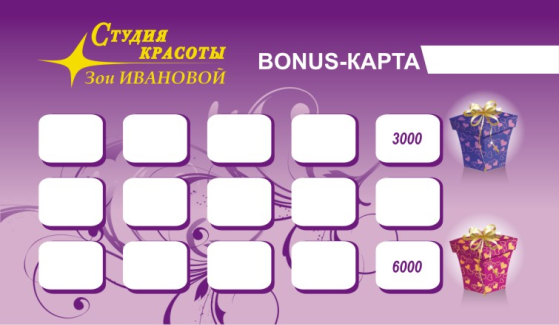 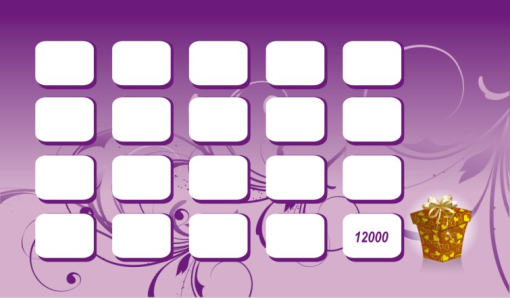 